EMEIEF BAIRRO TAQUARA BRANCASEGUNDA FEIRA – 18  DE OUTUBRO DE 2021.OBJETIVO:  DIFERENCIAR LETRAS DE NÚMEROS, . LOCALIZAR UMA LETRA OU UM NÚMERO,  ESPECÍFICO, CONTAR  E  ESCREVER O NÚMERO CORRESPONDENTE..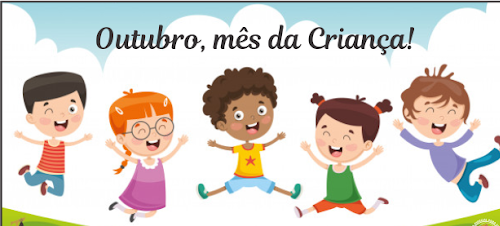 ATIVIDADES :OBSERVE A TABELA ABAIXO:1 – PASSE A CANETINHA APENAS EM CIMA DAS LETRRINHAS QUE APARECEM NA TABELA.2 – CONTE E RESPONDA , QUANTAS VEZES O NUMERO  “1”, APARECE NA TABELA.3 – CONTE E RESPONDA, QUANTAS VEZES O NÚMERO “3”,APARECE NA TABELA.4 – CONTE E RESPONDA, QUANTAS VEZES A LETRINHA “A”, APARECE NA TABELA.  EMEIEF BAIRRO TAQUARA BRANCATERÇA  FEIRA – 19  DE OUTUBRO DE 2021.O EU, O OUTRO E O NÓS.OBJETIVO: CHAMAR A ATENÇÃO PARA A IMPORTÂNCIA DA ÁGUA NAS NOSSAS VIDAS, CONSCIENTIZAR SOBRE O USO  RESPONSÁVEL DA ÁGUA.ESTA SEMANA ESTAREMOS ESTUDANDO SOBRE OUSO CONSCIENTE DA ÁGUA.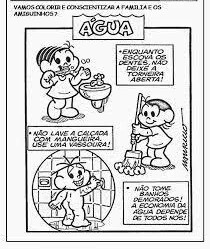 ATVIDADE: VAMOS COPIAR A FRASE  “ ÁGUA = VIDA”, ESCREVENDO CADA LETRINHA EM UM QUADRADINHO.EMEIEF BAIRRO TAQUARA BRANCAQUARTA FEIRA – 20  DE OUTUBRO DE 2021.ESCUTA, FALA, PENSAMENTO E IMAGINAÇÃOOBJETIVO: INCENTIVAR O RESPEITO À NATUREZA PARA PRESERVAÇÃO DA VIDA.  SEM ÁGUA,  AS FLORES MURCHAM  E SECAM, OS PASSARINHOS FICAM COM SEDE, AS ABELHAS  NÃO TEM  FLOR  PARA POLINIZAR .SEM AGUA  TODA A NATUREZA MORRE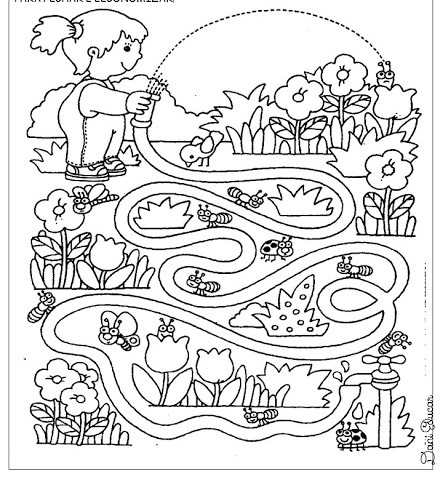 ATIVIDADE:1 – AJUDAR A ANINHA A ENCONTRAR O CAMINHO PARA FECHAR A TORNEIRA. PINTE  O CAMINHO DE MARRON.2 – PINTE AS FLORES ,  AS FOLHAS E OS ANIMAIZINHOS  BEM BONITO E COLORIDO,  SEM SAIR FORA DO DESENHO.EMEIEF BAIRRO TAQUARA BRANCAQUINTA FEIRA – 21  DE OUTUBRO DE 2021.ESPAÇO, TEMPOS, QUANTIDADES, RELAÇÕES E TRANSFORMAÇÕESOBJETIVO: CONHECER OS DIFERENTES ESTADOS FÍSICOS  EM QUE A ÁGUA É ENCONTRADA                      NA NATUREZA.               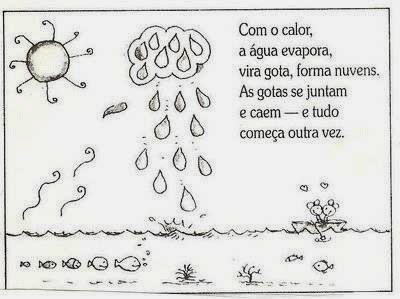 ATIVIDADE:1 –  CONTE E ESCREVA O NUMERAL CORRESPONDENTE : QUANTOS PEIXINHOS TEM NO RIO ?2 –  CONTE E ESCREVA O NUMERAL CORRESPONDENTE : QUANTAS  GOTINHAS DE ÁGUA ESTÃO CAINDO?3  - QUANTAS PESSOAS TEM  DENTRO DO BARQUINHO ?4 –FAÇA BOLINHAS DE PAPEL AMARELO E COLE NO SOL .5 – FAÇA BOLINHAS DE PAPEL BRANCO E COLE NA NUVEM.EMEIEF BAIRRO TAQUARA BRANCASEXTA FEIRA –22 E OUTUBRO DE 2021.ESCUTA, FALA, PENSAMENTO E IMAGINAÇÃOOBJETIVO : CONHECER A MÁQUINA DE FAZER  ÁGUA, INCENTIVAR O PLANTIO DE                                            ÁRVORES, CONSCIENTIZAR SOBRE A PROTEÇÃO DE NOSSAS FLORESTAS.                                                         SEGUNDO OS GRANDES                                                                                     CIENTISTAS,  UMA ÁRVORE                                                                      LANÇA NO AR MAIS DE                                                   1.000 LITROS DE ÁGUA POR DIA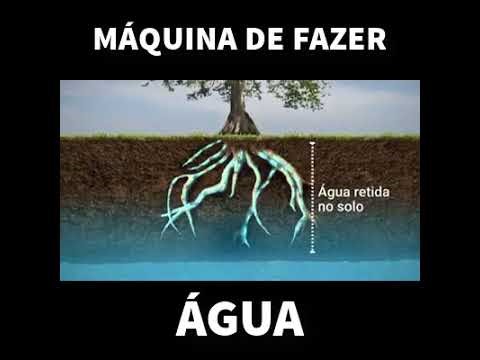 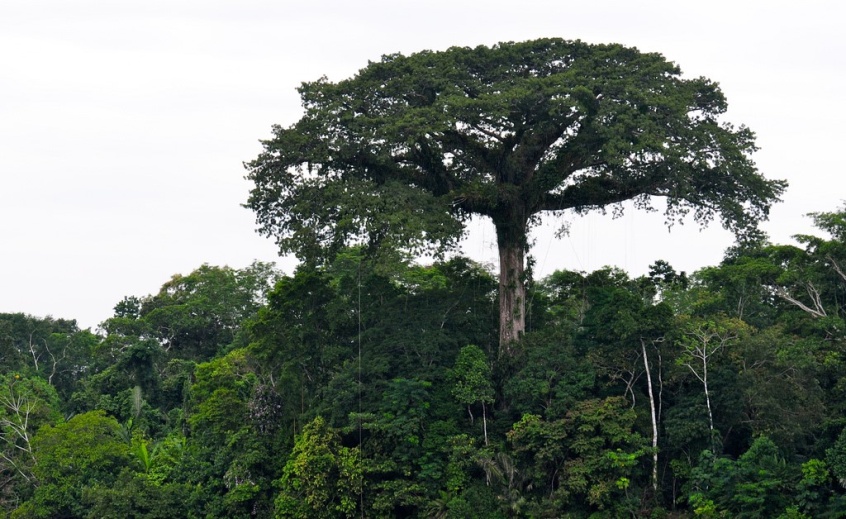 ATIVIDADE: 1 -  Conversar com as crianças para falar com os pais sobre plantar mais uma árvore no quintal ou na frente da casa.2 – desenhar com o braço e os dedinhos uma árvore bem bonita.12OUTUBRO3MES344DAS11CRIANÇAS4134567891091PARABÉNS2